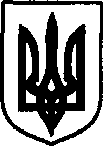 УКРАЇНАДунаєвецька міська рада VII скликанняР І Ш Е Н Н ЯСорок шостої (позачергової) сесії13 грудня 2018 р.                                               Дунаївці                                        №5-46/2018р Керуючись статтею 26 Закону України «Про місцеве самоврядування в Україні», відповідно до  Закону  України «Про освіту», Закону України  «Про загальну середню освіту», рішення тридцять шостої (позачергової) сесії  VІІ скликання Дунаєвецької міської ради від 30.05.2018 р. №24-36/2018р «Про затвердження Положення про проведення конкурсу та призначення на посаду керівників закладів загальної середньої освіти Дунаєвецької міської ради»,  враховуючи пропозиції спільного засідання постійних комісій від 13.12.2018 р., міська рада ВИРІШИЛА: Оголосити конкурс на заміщення вакантної посади директора Мушкутинецької загальноосвітньої школи І-ІІІ ступенів Дунаєвецької міської ради.Затвердити вимоги до кандидатів на заміщення вищезазначеної вакантної посади керівника Мушкутинецької ЗОШ І-ІІІ ступенів Дунаєвецької міської ради (додаток №1).Повідомлення про оголошення конкурсу (додаток 2) оприлюднити на веб-сайті Дунаєвецької міської ради, управління освіти, молоді та спорту Дунаєвецької міської ради та веб-сайті Мушкутинецької ЗОШ І-ІІІ ступенів Дунаєвецької міської ради.Затвердити склад конкурсної комісії на заміщення вакантної посади керівника Мущкутинецької ЗОШ І-ІІІ ступенів Дунаєвецької міської ради (додаток №3).Призначити секретарем конкурсної комісії, без права голосу, Галагудзу Ольгу Іванівну – юриста групи централізованого забезпечення закладів освіти Управління освіти, молоді та спорту Дунаєвецької міської ради.Управлінню освіти, молоді та спорту Дунаєвецької міської ради (В.Колісник) забезпечити прийом документів від претендентів на заміщення вищезазначеної вакантної посади. Контроль за виконанням рішення  покласти спільно на заступника міського голови з питань діяльності виконавчих органів ради (Слюсарчик Н. О.), управління освіти, молоді та спорту Дунаєвецької міської ради (Колісник В.В.) та постійну комісію з питань освіти, культури, охорони здоров’я, фізкультури, спорту та соціального захисту населення (голова комісії Р.Жовнір).Міський голова								В. Заяць Додаток № 1 		                                                  ЗАТВЕРДЖЕНО: рішенням сорок шостої (позачергової) сесії  міської ради VІІ скликання  від 13.12.2018 року №5-46/2018рВимоги до кандидатів на заміщення вакантної посади Мушкутинецької ЗОШ І-ІІІ ступенів Дунаєвецької міської радиГромадянство України;вища педагогічна  освіта на рівні спеціаліста або магістра;стаж педагогічної роботи не менше трьох років; вільне володіння державною мовою;високі моральні якості;стан здоров’я, що дозволяє виконувати професійні обов’язкиМіський голова								В. ЗаяцьДодаток №2ЗАТВЕРДЖЕНО: рішенням сорок шостої (позачергової) сесії  міської ради VІІ скликання  від 13.12.2018 року №5-46/2018рПовідомлення про оголошення конкурсу на заміщення вакантної посади керівника Мушкутинецької ЗОШ І-ІІІ ступенів Дунаєвецької міської радиДунаєвецька міська рада оголошує конкурс на заміщення вакантної посади директора Мушкутинецької загальноосвітньої школи І-ІІІ ступенів Дунаєвецької міської ради Хмельницької області.Вимоги до кандидатів на посаду:Громадянство України;вища педагогічна освіта на рівні спеціаліста або магістра;стаж педагогічної роботи не менше трьох років; вільне володіння державною мовою;високі моральні якості;стан здоров’я, що дозволяє виконувати професійні обов’язкиНеобхідні документи:заява про участь у конкурсі  з наданням згоди на збір та обробку персональних даних;автобіографія та/або резюме (за вибором учасника конкурсу);копію паспорта;копію документу про вищу освіту;копію трудової книжки;довідку про відсутність судимості;мотиваційний лист;перспективний план розвитку навчального закладу;Документи приймаються протягом 20 календарних днів від дня оприлюднення оголошення на веб-сайті Дунаєвецької міської ради та управлінням освіти, молоді та спорту Дунаєвецької міської ради за адресою: м.Дунаївці вул. Гагаріна, 16,  каб. 5.Додаткова інформація щодо основних функціональних обов’язків, розміру та умов оплати праці надається за тел. (03858) 31-2-03.Міський голова								В. ЗаяцьДодаток №3ЗАТВЕРДЖЕНО: рішенням сорок шостої (позачергової) сесії  міської ради VІІ скликання  від 13.12.2018 року №5-46/2018рСклад конкурсних комісій на заміщеннявакантних посад керівників закладів загальної середньої освіти Дунаєвецької міської радиМушкутинецької загальноосвітньої школи   І-ІІІ ступенівДунаєвецької міської ради:Слюсарчик Надія Олексіївна – заступник міського голови з питань діяльності виконавчих органів ради – голова конкурсної комісіїБугера Вікторія Вікторівна – вчитель української мови та літератури Мушкутинецької загальноосвітньої школи   І-ІІІ ступенів Дунаєвецької міської ради;Гаврілова Наталія Володимирівна – прибиральниця службових приміщень Мушкутинецької загальноосвітньої школи   І-ІІІ ступенів Дунаєвецької міської ради;Лук’янова Людмила Василівна – депутат Дунаєвецької міської ради; Жовнір  Руслан Євгенович – депутат Дунаєвецької міської ради; Квітко Алла Михайлівна – практичний психолог, голова профспілкового комітету Мушкутинецької загальноосвітньої школи   І-ІІІ ступенів Дунаєвецької міської ради;Колісник  Володимир Володимирович – начальник управління освіти, молоді та спорту Дунаєвецької міської ради;Куровська Оксана Миколаївна – член Громадської організації «Об’єднання керівників навчальних закладів Дунаєвецької міської ради територіальної громади»;Свистяк Володимир Миколайович – член Громадської організації «Об’єднання керівників навчальних закладів Дунаєвецької міської ради територіальної громади»;Чекман Юрій Петрович – голова Громадської організації «Об’єднання керівників навчальних закладів Дунаєвецької міської ради територіальної громади».Черватюк Володимир Григорович – завідувач господарством Мушкутинецької загальноосвітньої школи   І-ІІІ ступенів Дунаєвецької міської ради;Секретар міської ради 				             		М.Островський Про оголошення конкурсу на заміщення вакантної посади керівника Мушкутинецької ЗОШ І-ІІІ ступенів Дунаєвецької міської ради